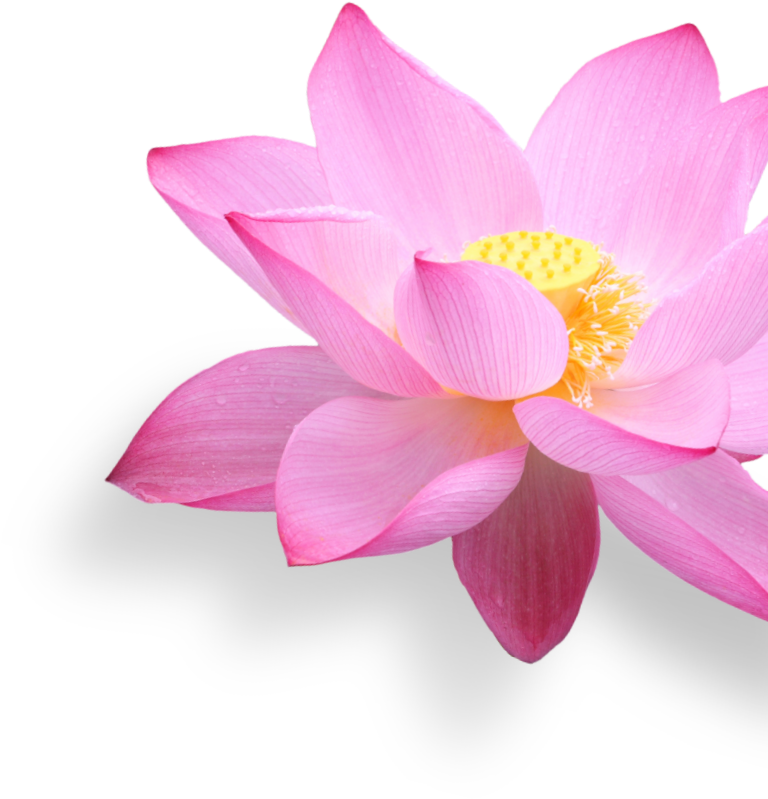 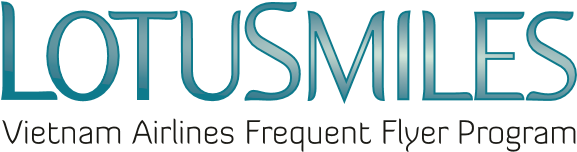 YÊU CẦU THAY ĐỔI THÔNG TIN HỘI VIÊN BÔNG SEN VÀNGHọ và tên Hội viên:……………………………………………………………………………………………….Số thẻ Hội viên Bông Sen Vàng:………………………………………………………………………………   Chọn ô thông tin yêu cầu thay đổi:  Thay đổi Họ và tên  Thay đổi thư điện tử (email)  Thay đổi ngày sinh  Thay đổi số điện thoại  Thay đổi địa chỉ nhận thẻ  Thay đổi thông tin khácThay đổi Họ và tênThay đổi Họ và tênThay đổi Họ và tênThông tin cũ:Thông tin cũ:Thông tin mới:Thay đổi ngày sinhThay đổi ngày sinhThay đổi ngày sinhThông tin cũ:Thông tin cũ:Thông tin mới:Thay đổi địa chỉ nhận thẻThay đổi địa chỉ nhận thẻThay đổi địa chỉ nhận thẻThông tin cũ:Thông tin cũ:Thông tin mới:Thay đổi thư điện tử (email)Thay đổi thư điện tử (email)Thay đổi thư điện tử (email)Thông tin cũ:Thông tin cũ:Thông tin mới:Thay đổi số điện thoạiThay đổi số điện thoạiThay đổi số điện thoạiThông tin cũ:Thông tin cũ:Thông tin mới:Thay đổi thông tin khácThay đổi thông tin khácThay đổi thông tin khácThông tin cũ:Thông tin cũ:Thông tin mới:Bằng việc ký vào Bản yêu cầu này, tôi xin xác nhận, những thông tin đưa ra là đầy đủ, trung thực và chính xác.  Tôi đồng ý với các quy định trong Chính sách bảo mật của Vietnam Airlines.                                                                                                                    Chữ ký hội viên                                                                                                                  Ngày:    /      /Bằng việc ký vào Bản yêu cầu này, tôi xin xác nhận, những thông tin đưa ra là đầy đủ, trung thực và chính xác.  Tôi đồng ý với các quy định trong Chính sách bảo mật của Vietnam Airlines.                                                                                                                    Chữ ký hội viên                                                                                                                  Ngày:    /      /Bằng việc ký vào Bản yêu cầu này, tôi xin xác nhận, những thông tin đưa ra là đầy đủ, trung thực và chính xác.  Tôi đồng ý với các quy định trong Chính sách bảo mật của Vietnam Airlines.                                                                                                                    Chữ ký hội viên                                                                                                                  Ngày:    /      /